							        Kontrola techniczna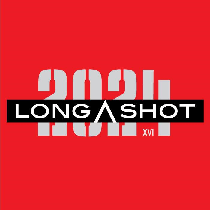 KARTA KONTROLI TECHNICZNEJ                                                                                                                                                Waga systemu RO      Wypełniamy brakujące dane w polachSkreślamy prawidłoweNumer startowyImię i nazwiskoKLASA SPRZĘTOWAKLASA SPRZĘTOWAKLASA SPRZĘTOWAKLASA SPRZĘTOWAKLASA SPRZĘTOWAKLASA SPRZĘTOWAKLASA SPRZĘTOWAKLASA SPRZĘTOWAPRTMTSOpenSASMHMRHROBROŃBROŃBROŃBROŃBROŃMarkaModelKaliberRok produkcjiNumer fabrycznyBipod Monopod AMUNICJAAMUNICJAAMUNICJAAMUNICJAFABRYCZNARELOADINGMARKAWAGA POCISKUK1 (podpis RO)K2 (podpis RO)K3 (podpis RO)D (podpis RO)